CYFATHREBU CYNNAR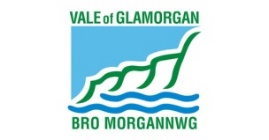 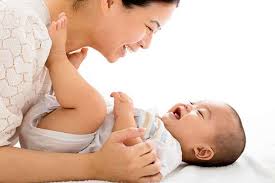 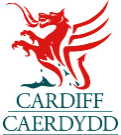 Cyfathrebu yw'r gallu i anfon a derbyn gwybodaeth.  Gall fod yn eiriol, yn aneiriol, yn artistig ac yn dechnolegol, ymhlith eraill.  Er mwyn helpu plentyn i feithrin sgiliau hanfodol a theimlo'n hyderus, yn gynta mae’n rhaid iddo allu cyfathrebu a theimlo'n gadarnhaol yn y rhyngweithio hwnnw.  Mae'n bwysig bod strategaethau ar waith i hyrwyddo amgylchedd sy’n gyfoethog o ran cyfathrebu i bob plentyn yn y lleoliad. Dylai'r rhain gael eu gwreiddio'n naturiol mewn arferion bob dydd.Mae enghreifftiau o strategaethau cyfathrebu yn cynnwys:- Ciwiau gweledol - pwyntio, ystumiau, mynegiannau wyneb neu wrthrychau cyfeirio.Strategaethau gweledol - byrddau nawr a nesaf, amserlenni gweledol, amseryddion tywod a goleuadau traffig.Amser prosesu - gallai hyn fod yn brosesu clywedol (sut maen nhw’n prosesu cyfarwyddiadau geiriol) neu gynllunio eu symudiadau yn gorfforol (h.y. eu lleoliad yn yr ystafell a sut maen nhw’n mynd i gyrraedd y lleoliad nesaf).Cyfathrebu ar lafar- lleihau cwestiynau, defnyddio geiriau allweddol syml a symleiddio eich iaith.  Fel oedolion rydym yn siarad llawer ac yn defnyddio iaith gymhleth ac aeddfed iawn. Sicrhewch eich bod yn meddwl am lefel iaith a dealltwriaeth y plentyn.   Bydd defnyddio geiriau sy’n cario gwybodaeth allweddol wrth gyfathrebu â'r plentyn yn eu helpu i ddeall – yn hytrach na 'Rydyn ni'n mynd allan, beth am roi dy gôt amdanat ti gan ei bod yn oer iawn' -dywedwch yn hytrach - 'Tu allan? - Cot amdanat ti’ Cymorth cyfathrebu- Arwyddo/Makaton, Baby Sign; mae ystumiau'n cynnig negeseuon gweledol i gefnogi'r hyn rydych chi'n ei ddweud.  Peidiwch â gorchuddio'ch wyneb wrth siarad â phlant. Mae angen iddyn nhw weld eich ceg a darllen mynegiant eich wyneb ac iaith y corff.  Cysondeb ac Ailadrodd - mae rhoi negeseuon cyson i blant yn eu helpu i gyfathrebu. Mae hyn yn cynnwys defnyddio iaith gyffredin yn y lleoliad, dewis ymadroddion y byddwch i gyd yn eu defnyddio – amser stori/amser cylch/amser carped. Mae pob un yn golygu'r un peth ond maent yn gallu  bod yn ddryslyd.  Cyngor Da:Modelu Iaith - Siarad yn araf, yn syml, ac yn ailadroddus gyda phlant. Defnyddiwch eiriau go iawn bob tro, nid "siarad babi". Cofiwch y bydd angen i'r plentyn glywed y geiriau lawer, lawer gwaith cyn y bydd yn dechrau eu defnyddio.  Labelwch wrthrychau a gweithredoedd mewn bywyd go iawn ac mewn lluniau.Aros - Arhoswch i'r plentyn ofyn, ystumio, neu arwyddo am degan ar silff, yn hytrach na dim ond ei gael iddo/iddi.  Peidiwch â rhagweld angen neu ddymuniadau'r plentyn cyn iddo gael cyfle i'w wneud yn hysbys i chi. Os yw'r plentyn yn cael yr hyn y mae ei eisiau heb gyfathrebu amdano, bydd ganddo llai o gymhelliant i bwyntio, ystumio neu ofyn. Ymateb Oedwch eich ymatebion i bwyntio, ystumiau neu barablu y plentyn pan fydd ef/hi eisiau pethau. Cymerwch arnoch nad ydych yn deall beth mae’r plentyn eisiau, i weld a fydd yn ceisio cyfathrebu ar lafar. Mae cymryd saib yn rhoi cyfle arall i'r plentyn fynegi ei hun ar lafar.Defnyddio Makaton.   System cefnogi lleferydd yw Makaton.   Gall helpu i annog datblygiad iaith, nid yw'n ei lesteirio!  Mae'n helpu plant i ddatblygu sgiliau cyfathrebu hyd yn oed os ydynt yn cael trafferth siarad â geiriau o hyd. Canu a rhigymau - Mae defnyddio caneuon a rhigymau gyda phenillion ailadroddus i gefnogi cyfathrebu yn annog plant i ragweld gan roi'r hyder iddyn nhw ymuno i mewn.  Rhowch ddigon o gyfle i'r plant ymuno i mewn drwy oedi ar air olaf y gân a gweld os ydyn nhw'n ymateb wrth leisio neu lenwi'r bwlch e.e. 'os ydych chi'n gweld crocodeil, peidiwch ag anghofio...'Mwynhewch wneud synau – defnyddiwch lawer o leisio a synau wrth chwarae - synau anifeiliaid, synau gwirion (chwythu mafon, tisian), synau cleber ac ati.  Does dim rheolau. Mae hyn yn rhoi hyder i'r plentyn geisio dynwared yr hyn a ddywedwch. Pan fydd yn gwneud hyn - ailadroddwch ef yn ôl iddo.  Mae hyn yn dilysu eu hymdrechion ac yn eu hannog i geisio eto, sydd wedyn yn annog y camau cynnar o gymryd eu tro wrth siarad.  Yn bwysicaf oll, cofiwch gael hwyl gyda synau! 